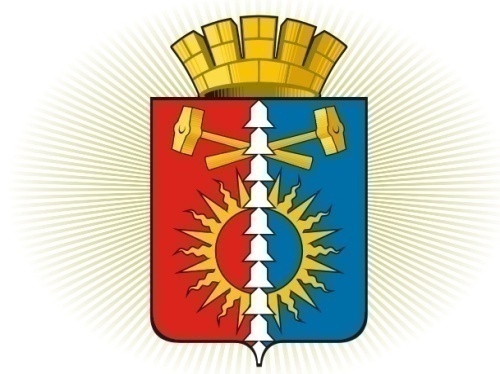 ДУМА ГОРОДСКОГО ОКРУГА ВЕРХНИЙ ТАГИЛШЕСТОЙ СОЗЫВ	Р Е Ш Е Н И Е	  сорок третье заседание19.03.2020г. № 43/4город Верхний Тагил  О внесении изменений в Порядок применения взысканий за несоблюдение муниципальными служащими городского округа Верхний Тагил ограничений и запретов, требований о предотвращении или об урегулировании конфликта интересов и неисполнение обязанностей, установленных в целях противодействия коррупции, утвержденный Решением Думы городского округа Верхний Тагил от 21.08.2014 № 30/5Рассмотрев протест Прокуратуры города Кировграда на решение Думы городского округа Верхний Тагил от 21.08.2014 № 30/5 «Об утверждении Порядка применения взысканий за несоблюдение муниципальными служащими  городского округа Верхний Тагил ограничений и запретов, требований о предотвращении или об урегулировании конфликта интересов и неисполнение обязанностей установленных в целях противодействия коррупции», в соответствии с частью 6 статьи 27.1 Федерального закона от 02 марта 2007 № 25-ФЗ «О муниципальной службе в Российской Федерации» (ред. от 16.12.2019), пункта 4 статьи 7 Закона Свердловской области от 29 октября 2007 № 136-ОЗ «Об особенностях муниципальной службы на территории Свердловской области», руководствуясь Уставом городского округа Верхний Тагил, Дума городского округа Верхний ТагилР Е Ш И Л А:1. Внести в Порядок применения взысканий за несоблюдение муниципальными служащими  городского округа Верхний Тагил ограничений и запретов, требований о предотвращении или об урегулировании конфликта интересов и неисполнение обязанностей установленных в целях противодействия коррупции, утвержденный Решением Думы городского округа Верхний Тагил от 21.08.2014 № 30/5 (далее – Порядок), следующие изменения:1.1. пункт 4 Порядка изложить в следующей редакции:«Взыскание за несоблюдение ограничений и запретов, требований о предотвращении или об урегулировании конфликта интересов и неисполнение обязанностей, установленных в целях противодействия коррупции, применяется к муниципальному служащему не позднее шести месяцев со дня поступления представителю нанимателя (работодателю) информации о совершении этим муниципальным служащим коррупционного правонарушения, не считая периодов временной нетрудоспособности муниципального служащего, нахождения его в отпуске, и не позднее трех лет со дня совершения им коррупционного правонарушения. В указанные сроки не включается время производства по уголовному делу».2. Настоящее Решение вступает в силу со дня его официального опубликования.3. Опубликовать настоящее Решение в газете «Кировградские вести» и разместить  на  официальном  сайте  городского  округа  Верхний  Тагил (www.go-vtagil.ru) и официальном сайте Думы городского округа Верхний Тагил (www.duma-vtagil.ru). 4. Контроль исполнения настоящего Решения возложить на заместителя главы администрации по социальным вопросам (Упорову И.Г.).  Верно  ведущий специалист Думы  городского округа Верхний Тагил                                                                         О.Г.Мезенина